Acuerdos de Formalización Laboral 2013Martes, 08 de Marzo de 2016 17:00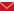 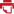 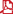 RegresarItemAñoTerritorialTipo EmpresaActividad EconomicaEmpresa Trabajadores FormalizadosFecha del Acuerdo12013ANTIOQUIAPrivadaTransporte Almacenamiento y Comunicaciones EMPRESA DE TRANSPORTE MASIVO DEL VALLE DE ABURRÁ LIMITADA - FUNDACIÓN PASCUAL BRAVO17929/04/201322013ANTIOQUIAPúblicaTransporte Almacenamiento y Comunicaciones EMPRESA DE TRANSPORTE MASIVO DEL VALLE DE ABURRÁ LIMITADA - FUNDACIÓN UNIVERSIDAD DE ANTIOQUIA26429/04/201332013ARAUCAPrivadaTransporte Almacenamiento y Comunicaciones COOPERATIVA DE TRANSPORTADORES DE ARAUCA "COOTRANSCARGA"1606/05/201342013ARAUCAPrivadaTransporte Almacenamiento y Comunicaciones COOPERATIVA ARAUCANA DE TRANSPORTADORES LTDA - COOTRANSARAUCANA LTDA3626/06/201352013ATLÁNTICOPrivadaServicios Sociales y de Salud CLÍNICA DE LA COSTA LTDA2209/10/201362013ATLÁNTICOPrivadaIndustrias ManufacturerasTEAM FOODS COLOMBIA S.A.1026/06/201372013ATLÁNTICOPrivadaTransporte Almacenamiento y ComunicacionesSOCIEDAD PORTUARIA RIO GRANDE S.A.82013ATLÁNTICOPrivadaServicios Sociales y de Salud FUNDACION CAMPBELL3006/08/201392013ATLÁNTICOPrivadaTransporte Almacenamiento y Comunicaciones SOCIEDAD PORTUARIA REGIONAL DE BARRANQUILLA3601/08/2013102013BOGOTAPrivadaComercio al por Menor; Reparación de Vehículos Automotores, Motocicletas, Efectos Personales y Enseres DomésticoTEJIDOS GAVIOTA S.A.S.19320/12/2013112013BOGOTAPrivadaOtras Actividades de Servicios Comunitarios, Sociales y PersonalesCOUNTRY CLUB DE BOGOTA43626/06/2013122013BOGOTAPúblicaSuministro de Electricidad, Gas y Agua EMPRESA ACUEDUCTO, ALCANTARILLADO Y ASEO DE BOGOTA SA ESP EMPRESA Y AGUAS DE BOGOTA SA ESP274016/12/2013132013BOGOTAPrivadaServicios Sociales y de Salud EUSALUD SA13920/12/2013142013BOLIVARPrivadaServicios Sociales y de Salud CLÍNICA UNIVERSITARIA SAN JUAN DE DIOS31019/06/2013152013BOYACAPrivadaComercio al por Menor; Reparación de Vehículos Automotores, Motocicletas, Efectos Personales y Enseres DomésticoEL CHISPAZO1524/10/2013162013CALDASSociedad Extranjera PrivadaExplotación de Minas y Canteras MANSORAVAR ENERGY COLOMBIA LTDA817/10/2013172013CAUCAPúblicaServicios Sociales y de Salud EMPRESA SOCIAL DEL ESTADO SUROCCIDENTE E.S.E.27831/05/2013182013NORTE DE SANTANDERPrivadaOtras Actividades de Servicios Comunitarios, Sociales y PersonalesCAJA DE COMPENSACIÓN FAMILIAR DEL NORTE DE SANTANDER "COMFANORTE"2320/12/2013192013RISARALDAPrivadaComercio al por Menor; Reparación de Vehículos Automotores, Motocicletas, Efectos Personales y Enseres DomésticoSERVIMERCADEO S.A.S.1527/12/2013202013RISARALDAPrivadaServicios Sociales y de Salud IPS ESPECIALIZADA S.A.12815/08/2013212013RISARALDAPrivadaServicios Sociales y de Salud AUDIFARMA S.A.232115/08/2013222013RISARALDAPrivadaOtras Actividades de Servicios Comunitarios, Sociales y PersonalesATESA DE OCCIDENTES S.A. ESP24426/06/2013232013RISARALDAPrivadaServicios Sociales y de Salud OUTSOURCING FARMACEUTICO INTEGRAL S.A.S22315/08/2013242013SUCREPrivadaServicios Sociales y de Salud FUNDACIÓN MARIA REINA3004/09/2013252013SUCREPrivadaServicios Sociales y de Salud CLÍNICA PEDIÁTRICA NIÑO JESÚS LIMITADA2216/09/2013262013UNIDAD DE INVESTIGACIONES ESPECIALESPrivadaAgricultura, Ganadería, Caza y Silvicultura PALMAS OLEAGINOSAS BUCARELIA S.A4503/07/2013272013UNIDAD DE INVESTIGACIONES ESPECIALESPrivadaServicios Sociales y de Salud ALIANZA DIAGNÓSTICA S.A. Y C.T.A. TALENTUM13805/12/2013282013UNIDAD DE INVESTIGACIONES ESPECIALESPrivadaComercio al por Menor; Reparación de Vehículos Automotores, Motocicletas, Efectos Personales y Enseres DomésticoSOCIEDAD AMERICANA DE CONFECCIÓN SAC S.A.S. Y C.T.A. TALENTUM1118/12/2013292013UNIDAD DE INVESTIGACIONES ESPECIALESPrivadaServicios Sociales y de Salud UNIVER PLUS S.A. Y C.T.A. TALENTUM  20918/12/2013302013UNIDAD DE INVESTIGACIONES ESPECIALESPrivadaComercio al por Menor; Reparación de Vehículos Automotores, Motocicletas, Efectos Personales y Enseres DomésticoD CLASS S.A.S. Y C.T.A. TALENTUM118/12/2013312013UNIDAD DE INVESTIGACIONES ESPECIALESPrivadaServicios Sociales y de Salud CLÍNICA ANTIOQUIA S.A. Y C.T.A. TALENTUM1918/12/2013322013UNIDAD DE INVESTIGACIONES ESPECIALESPrivadaServicios Sociales y de Salud UNIVERSALIDAD EN VISIÓN - SALUD LIMITADA UNIVER LTDA Y CTA TALENTUM4418/12/2013332013UNIDAD DE INVESTIGACIONES ESPECIALESPrivadaOtras Actividades de Servicios Comunitarios, Sociales y PersonalesCENTRO DE LAVADO Y ASEO CLA SAS7918/12/2013342013URABAPrivadaAgricultura, Ganadería, Caza y Silvicultura AGROINDUSTRIAS TAHILANDIA S.A.S.1815/04/2013352013VALLEPrivadaConstrucción INGENIERIA MAQUINARIA Y EQUIPOS DE COLOMBIA SOCIEDAD ANÓNIMA - IMECOL SA12420/05/2013362013VALLEPúblicaServicios Sociales y de Salud CORPORACIÓN COMFENALCO VALLE UNIVERSIDAD LIBRE20408/08/2013372013VALLEPrivadaComercio al por Menor; Reparación de Vehículos Automotores, Motocicletas, Efectos Personales y Enseres DomésticoCOLOMBINA S.A. Y COLOMBINA DEL CAUCA S.A90013/12/2013382013VALLEPrivadaComercio al por Menor; Reparación de Vehículos Automotores, Motocicletas, Efectos Personales y Enseres DomésticoCARACOLETAS1202/08/2013392013VALLEPrivadaTransporte Almacenamiento y Comunicaciones AEROCALI S.A.830/07/2013402013VALLEPrivadaServicios Sociales y de Salud MEDICINA INTEGRAL EN CASA COLOMBIA S.A.S. - MEDIA COLOMBIA S.A.S.1220/05/2013412013VALLEPrivadaExplotación de Minas y Canteras MINEROS DEL VALLE S.A.S.1622/12/2013422013VALLEPrivadaServicios Sociales y de Salud ENFERMERAS SERVICIOS INTEGRALES S.A.S.518/11/2013